StudentProject SupervisorProject/dissertation put forward for the CIEEM Student Project Awards (To be completed by Project Supervisor)Please email this entry form, along with a PDF of the degree project/dissertation, to awards@cieem.net by the closing date of  30th November 2019. If you have any queries, please call 01962 868626.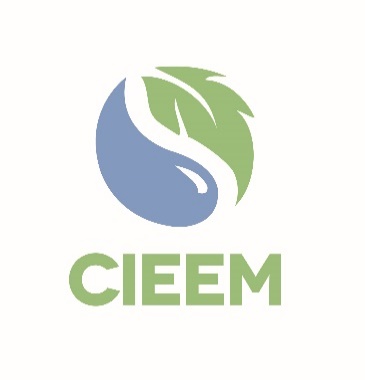 Awards 2020Postgraduate Student Project Award
Nomination FormFull Name:Full Name:Membership number:(If known)Membership number:(If known)Email:Email:I declare that to the best of my knowledge the information provided is accurate and complete.I declare that to the best of my knowledge the information provided is accurate and complete.Full Name:Full Name:Membership number:(If known)Membership number:(If known)Email:Email:I declare that to the best of my knowledge the information provided is accurate and complete.I declare that to the best of my knowledge the information provided is accurate and complete.Title:Awarding university/institution:Please outline below, with reference to the six award criteria (see guidance), why this project should receive a CIEEM Student Project Award. Maximum 500 words.Please outline below, with reference to the six award criteria (see guidance), why this project should receive a CIEEM Student Project Award. Maximum 500 words.